Once qualified for CWD testing, names will be placed on the list of Veterinarians qualified to take CWD test samples. This list will be available to the public.Instructions for Farm-Raised Deer CWD Test Sample Collector application 
for Certified VeterinariansFill this form out and return it along with the non-refundable fee of $50.00 to Wisconsin Department of Agriculture Trade and Consumer Protection, PO Box 93178, Milwaukee, WI 53293-0178. Make check or money order payable to Wisconsin Department of Agriculture, Trade and Consumer Protection.Once application and payment have been received, a department Field Veterinarian will be in contact with the applicant to set up and administer the training to become a qualified test sample collector.Signature: The application must be signed by the applicant or it will not be processed.ENCLOSE THE APPROPRIATE FEES (check or money order, payable to WI DATCP).If you have any questions, contact the Division of Animal Health at 608-224-4872To Pay Online: Go to: https://datcpservices.wisconsin.gov/vetcatalog/index.jspEach sampler requesting certification will need to purchase one Farm-raised Deer CWD Test Sample Collector Application for Veterinarians, (CWDSAMPCOLDVM). Place number in box for quantity, check small box to the right and proceed to checkout.Fill in the appropriate information.Pay the $50 fee per sampler onlinePersonal information you provide may be used for purposes other than that for which it was originally collected (s. 15.04(1)(m), Wis. Stats.).AH-CD-600.docx 05/18AH-CD-600.docx 05/18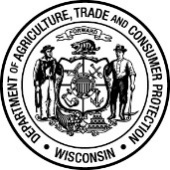 Wisconsin Department of Agriculture, Trade and Consumer ProtectionPO Box 93178,  Milwaukee, WI 53293-0178Phone: (608) 224-4872   Fax (608) 224-4871FARM-RAISED DEER CWD TEST SAMPLE COLLECTOR APPLICATIONFor Certified Veterinarians - For period ending June 30, 2023FARM-RAISED DEER CWD TEST SAMPLE COLLECTOR APPLICATIONFor Certified Veterinarians - For period ending June 30, 2023s. ATCP 10.52(4), Wis. Admin. Codes. ATCP 10.52(4), Wis. Admin. CodeAPPLICANT NAMEAPPLICANT NAMEAPPLICANT NAMEAPPLICANT NAMEAPPLICANT NAMEAPPLICANT NAMECOUNTYCOUNTYCOUNTYCOUNTYAPPLICANT MAILING ADDRESS STREETAPPLICANT MAILING ADDRESS STREETAPPLICANT MAILING ADDRESS STREETAPPLICANT MAILING ADDRESS STREETCITYCITYCITYCITYSTATEZIPAPPLICANT TELEPHONE #:(   )     -     APPLICANT CELL PHONE # (   )     -     BUSINESS E-MAILBUSINESS E-MAILBUSINESS E-MAILBUSINESS E-MAILBUSINESS E-MAILBUSINESS E-MAILBUSINESS E-MAILBUSINESS E-MAILAPPLICANT SIGNATURE:APPLICANT SIGNATURE:APPLICANT SIGNATURE:WI LIC. NO. WI LIC. NO. FED. ACCRED. NO.FED. ACCRED. NO.FED. ACCRED. CATEGORY               1   or    2FED. ACCRED. CATEGORY               1   or    2FED. ACCRED. CATEGORY               1   or    2VETERINARIAN BUSINESS INFORMATION, if ApplicableVETERINARIAN BUSINESS INFORMATION, if ApplicableVETERINARIAN BUSINESS INFORMATION, if ApplicableVETERINARIAN BUSINESS INFORMATION, if ApplicableVETERINARIAN BUSINESS INFORMATION, if ApplicableVETERINARIAN BUSINESS INFORMATION, if ApplicableBUSINESS LEGAL NAME (CLINIC)BUSINESS TELEPHONE #:(   )     -     BUSINESS TELEPHONE #:(   )     -     COUNTYCOUNTYCOUNTYBUSINESS STREET ADDRESSBUSINESS STREET ADDRESSCITYCITYSTATEZIPFEES Please enclose a non-refundable fee of $50.                Pre-Paid online-- see instruction on reverse of formSend check or money order payable to:WI DATCP, to the address listed on the top of this form.BELOW TO BE FILLED OUT BY DISTRICT TRAINING VETERINARIANBELOW TO BE FILLED OUT BY DISTRICT TRAINING VETERINARIANBELOW TO BE FILLED OUT BY DISTRICT TRAINING VETERINARIANBELOW TO BE FILLED OUT BY DISTRICT TRAINING VETERINARIANCOMPLETION OF 
GENERAL TRAINING SESSIONLOCATIONLOCATIONDATEDISTRICT TRAINING 
VETERINARIANNAME (PRINT)SIGNATURESIGNATURECOMPLETION OF THE WET LAB DEMONSTRATION SESSIONLOCATIONLOCATIONLOCATIONLOCATIONLOCATIONLOCATIONLOCATIONDATEDATEDATESOURCE HERD OF FARM-RAISED DEER SAMPLEDSOURCE HERD OF FARM-RAISED DEER SAMPLEDNAME ON FRDK REGISTRATIONNAME ON FRDK REGISTRATIONNAME ON FRDK REGISTRATIONCOUNTYCOUNTYCOUNTYCOUNTYCOUNTYCOUNTYFARM-RAISED DEER SAMPLE PREMISES STREET ADDRESSFARM-RAISED DEER SAMPLE PREMISES STREET ADDRESSFARM-RAISED DEER SAMPLE PREMISES STREET ADDRESSFARM-RAISED DEER SAMPLE PREMISES STREET ADDRESSCITYCITYSTATESTATESTATEZIPZIPREFERRAL NUMBER ON VS 10-4 SUBMISSION FORM USED FOR TRAININGREFERRAL NUMBER ON VS 10-4 SUBMISSION FORM USED FOR TRAININGREFERRAL NUMBER ON VS 10-4 SUBMISSION FORM USED FOR TRAININGREFERRAL NUMBER ON VS 10-4 SUBMISSION FORM USED FOR TRAININGREFERRAL NUMBER ON VS 10-4 SUBMISSION FORM USED FOR TRAININGREFERRAL NUMBER ON VS 10-4 SUBMISSION FORM USED FOR TRAININGREFERRAL NUMBER ON VS 10-4 SUBMISSION FORM USED FOR TRAINING PASS PASS PASS FAILDISTRICT TRAINING VETERINARIAN NAME (PRINT)DISTRICT TRAINING VETERINARIAN NAME (PRINT)DISTRICT TRAINING VETERINARIAN NAME (PRINT)DISTRICT TRAINING VETERINARIAN SIGNATUREDISTRICT TRAINING VETERINARIAN SIGNATUREDISTRICT TRAINING VETERINARIAN SIGNATUREDISTRICT TRAINING VETERINARIAN SIGNATUREDISTRICT TRAINING VETERINARIAN SIGNATUREDATEDATEDATE. AH-CD-600.docx 05/18. AH-CD-600.docx 05/18Wisconsin Department of Agriculture, Trade and Consumer ProtectionPO Box 93178,  Milwaukee, WI 53293-0178Phone: (608) 224-4872   Fax (608) 224-4871